Biológia verseny 6. osztály2017. február 18.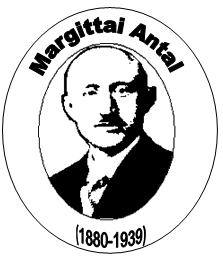 Definíció (4 pont)Egyszerű szerves anyagok szén-dioxidból és vízből való képződésének folyamata fényenergia közreműködésével________________________________Két szervezet kölcsönös kapcsolata, amely az egyik számára előnyös, a másik számára pedig káros____________________________________II. Egyszerű választás (20 pont)1. Melyik tudományág foglalkozik a gombákkal? (1 pont)virológiamikrobiológiazoológiamikológia2. Kit tekintenek a mikrobiológia alapítójának? (1 pont)Carl LinnéAnton van LeeuwenhoekCharles DarwinLouis Pasteur3. Hogyan nevezik a hajlott vessző alakú baktériumokat? (1 pont)coccusvibriospirillumbacillus felsorolt betegségek közül, melyiket okozza baktérium? (1 pont)dizentériamaláriakolerainfluenza felsorolt élőlények közül, melyik hordozza a pestis kórokozóját? (1 pont)bolháktetvekmadarak halak6. Melyik sejtalkotóban zajlik az ATP szintézise? (1 pont)kloroplasztiszmitokondriumvakuólumendoplazmatikus retikulum7. Melyik egysejtű eukarióta okozza a fakéreg zöld és vörös virágzását? (1 pont)DinoflagellataNoctilucaInfuzóriumokChlorella rokonság a papucsállatka latin neve? (1 pont)Amoeba proteusParamecium caudatumChlamydomonasChlorella9. Melyik növény rendelkezik gyökérgumóval? (1 pont)dáliafilodendroncéklaburgonya10. Melyik szövet része a zárósejt? (1 pont)bőrszövetalapszövetszállítószövetosztódószövet felsorolt növények közül melyik parazita? (1 pont)csikófarkfikuszarankahibiszkusz felsorolt növények közül melyik tűlevél nélküli nyitvatermő? (1 pont)cédrusfenyőpáfrányfenyőjegenyefenyőezüstfenyő13. Melyik sejtalkotó hordozza az örökítőanyagot az eukarióta szervezetekben? (1 pont)endoplmatikus hálózatlizoszómavakuólumsejtmag a zigóta? (1 pont)petesejtbimbózó egyedosztódó egyedmegtermékenyített petesejt növények melyik képviselői képesek megkötni a légkör nitrogénjét gyökérzetük segítségével? (1 pont)fészkesvirágzatúakpillangósokajakosokrózsafélék felsorolt gombák közül melyik ehető? (1 pont)hegyeskalapú galócamezei tölcsérgombatéglavörös susulykasárgászöld pereszke felsorolt zuzmók közül melyik tartozik a bokros zuzmókhoz? (1 pont)LecanoraCladoniaCaloplacaAspicilia felsorolt növények közül melyik rendelkezik támasztógyökerekkel? (1 pont)hónapos retekparadicsomkukoricapaprika19.  Mi a neve a világ legnagyobb virágának? (1 pont)Óriás pipavirágMammutfenyőBaobabRaflézia felsorolt növények közül melyik rovarevő? (1 pont)korallvirághagymás fogasírkereklevelű harmatfűhomoktövisIII. Párosító (12 pont)1). Párosítsd a tudósokat a hozzájuk köthető felfedezésekkel és kijelentésekkel! (6 pont)Rudolf WirchowAnton van LeeuwenhoekRobert HookeSchleiden és SchwannErnst RuskaRobert Brownelektromikroszkóp prototípusasejtelméletsejtmag felfedezéseMinden sejt sejtből származika „sejt” kifejezés animalculák és a mikroszkóp2). Párosítsd az egysejtű szervezeteket a mozgást segítő sejtszervecskékkel! (6 pont)	a) óriásamőba	1) ostor	b) papucsállatka	2) nyálkalábak	c) zöld szemesostoros	3) csillók	d) chlamydomonas	4) nem mozgékony	e) chlorella	5) állábak	f) navicula 	6) ostorokIV. Ábrafelismerés (10 pont)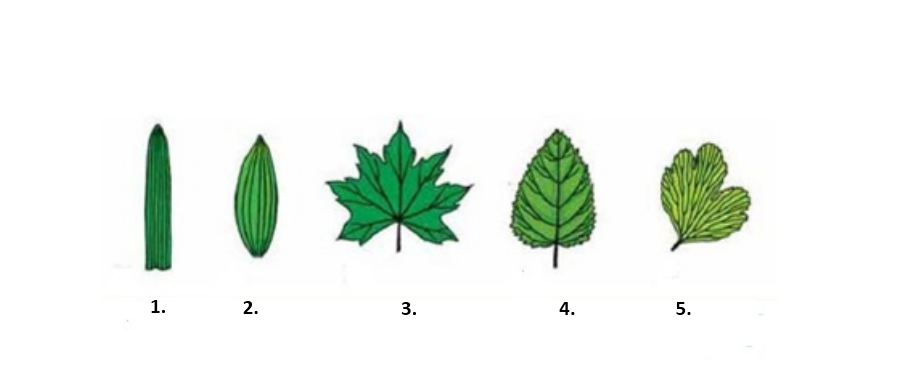 V. Ötféle asszociáció! (8 pont)A helyes válasz betűit írd be a táblázatba!sejtmagcitoplazmamitokondriumkloroplasztiszendoplazmatikus retikulumVI. Ábrafelismerés (12 pont)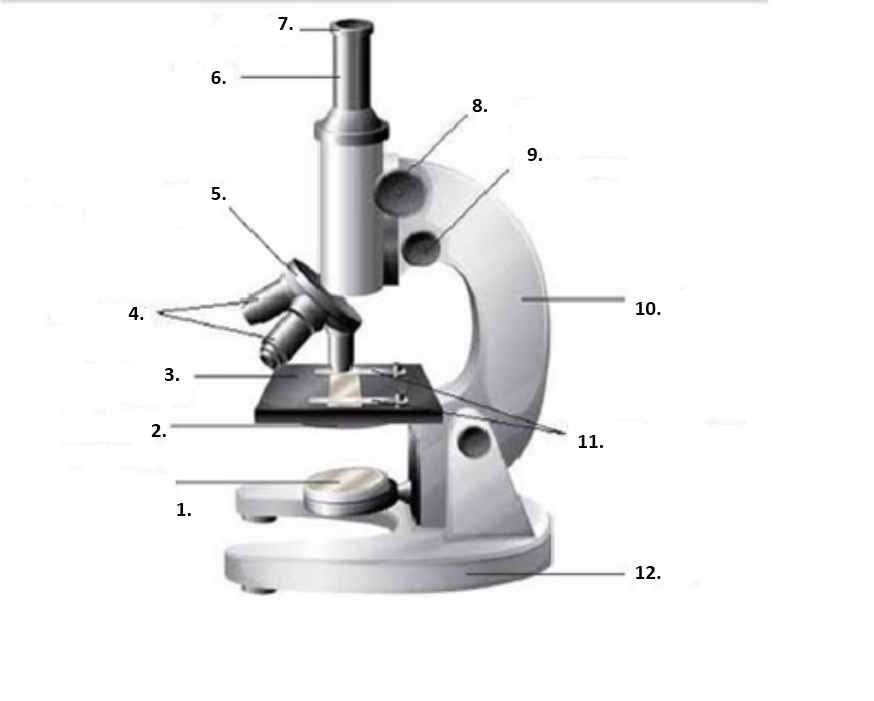 ________________________________________________________________________________________________________________________________________________________________________________________________________________________________________________________________________________________________VII. Szöveg kiegészítés (10 pont)Egészítse ki az alábbi szöveget a felsorolt kifejezések közül a megfelelőkkel! Nem minden kifejezést kell felhasználnia!spórák, előtelepe, füzérke, spóratartók, hím, petesejt, szív, spermatozoid, rhizoidok, női, megtermékenyíti Amikor a hím páfrány spórái megérnek, akkor a _______________(1) hirtelen kinyílnak. Ekkor a mikroszkópikus _______________(2) több centiméter távolságra kilökődnek. Felkapja és nagy távolságra repíti őket a szél. A spóráknak a csírázáshoz nedves talajra kell kerülniük. Csírázáskor a spórákból vékony _______________ (3) alakú zöld lemezke a páfrány _______________(4) – fejlődik ki. Az előtelep alsó felszínén _______________(5) képződnek, amelyekkel a növénykezdemény megkapaszkodik a talajban és felszívja a vízet. A _______________(6) páfrány előtelepei kicsik, másfél centiméter hosszúak, rövid életűek.A kifejlődött előtelep alján _______________(7) és hím ivarszervek képződnek. A hím ivarszervekben sok mozgékony hím ivarsejt _______________(8) – jön létre. Minden női ivarszervben csak egy _______________(9) képződik. Eső vagy erős harmat után az előtelep alja és a talaj között vékony vízhártya alakul ki. Ebben a spermatozoidok a petesejthez úsznak. A spermatozoidokat a petesejthez a női ivarszerv által kiválasztott különleges anyag vonzza. A spermatozoidok egyike _______________(10) a petesejtet.VIII. Sorba rendezés (összesen 8 pont)Rendezd sorba a gyökér részeit! Kezd a gyökér csúcsától!nyúlási zóna, gyökérsüveg, osztódási zóna, szállítási zóna, felszívási zóna1. ____________________2. ____________________3. ____________________4. ____________________5. ____________________Jellemezd az 1. és az 5. zónákat?1. 	5. 	IX. Igaz-hamis (5 pont)A Spyrogira egymás utáni sorrendben elhelyezkedő egyforma sejtek fonalából épül fel.A mitokondrium jelen van mind a növényi mind az állati sejtben.A gyomor és a nyombélfekélyért felelős baktériumot Mycobacterium leprae-nek nevezik .A malária plazmódiumot az ún. (Anopheles) hím nemű szúnyogjai terjesztik.A kloroplasztisz egy több membrános sejtalkotó.X. Ábrafelismerés (7 pont)1. ____________________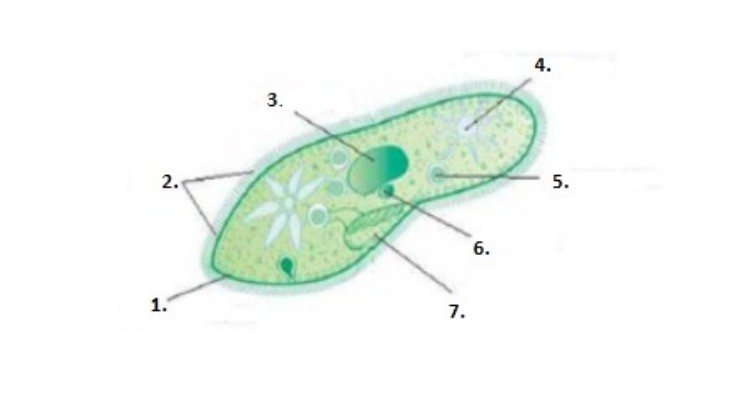 2. 	____________________3. 	____________________4. 	____________________5. 	____________________6. 	____________________7. ____________________XI. Válaszolj a kérdésekre! (6 pont)____________________ – a kedvezőtlen körülmények esetében a baktériumok azon képessége mely során ideiglenesen megszüntetik szervezetük élettevékenységét.____________________ – azok a hasznos baktériumok, amelyek védik a szervezetet a káros baktériumoktól és gyógyító vagy betegségmegelőző élelmiszeradalékokként szolgálnak.____________________ – állandó citoplazma struktúrák, amelyek meghatározott funkciót látnak el a sejtben.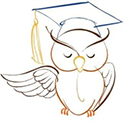 XII. Géniusz feladat (18 pont)Nevezd meg a fajokat, majd válaszolj a kérdésekre! Melyik páfrány?Melyik termését fogyasztották ínséges időben?Melyiknek a nevében szerepel egy kétéltű?Melyik táplálja tejjel kicsinyétMelyik a lárváját hívják ebihalnak.Melyik mindenevő és a víz alá bukva keresi táplálékát?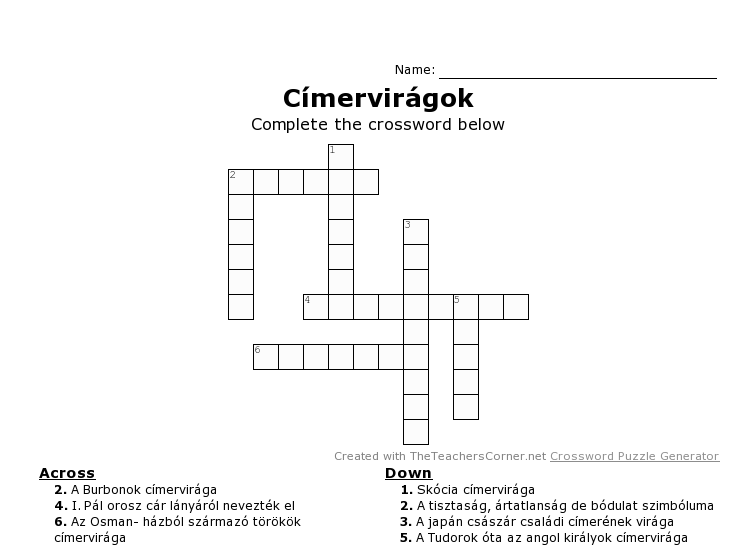 JavításKódElérhető pontszám120KódElért pontszámKóda.b.c.d.e.f.a.b.c.d.e.f.Erezet típusapélda faj1.2.34.5.1.2.3.4.5.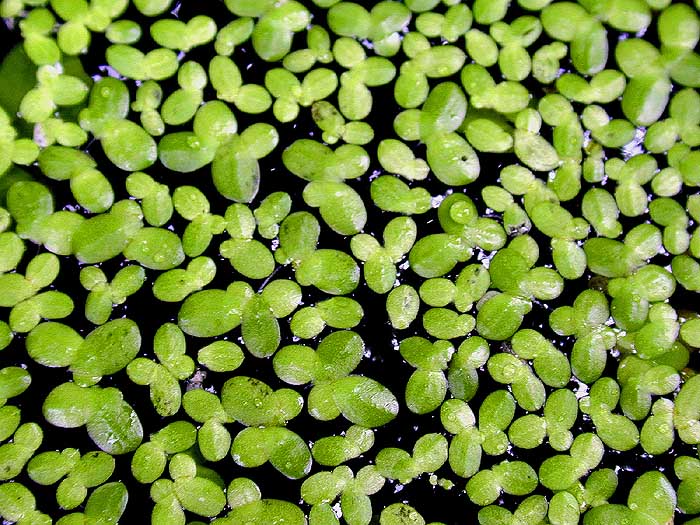 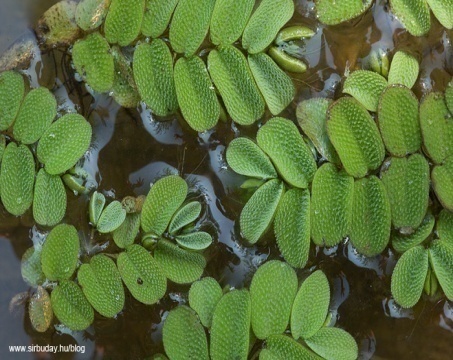 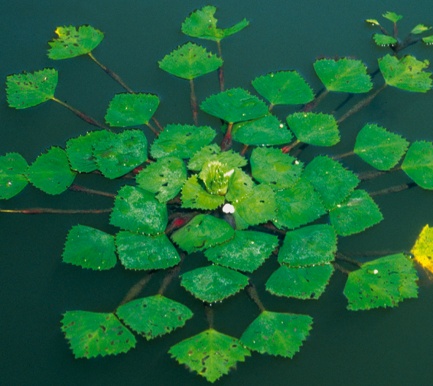 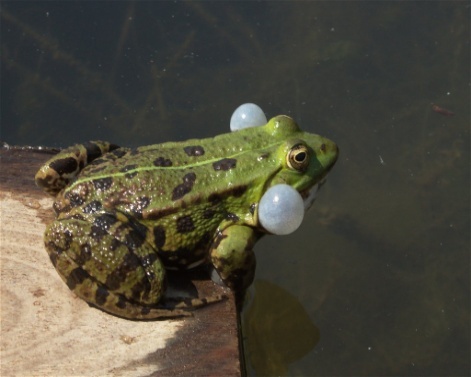 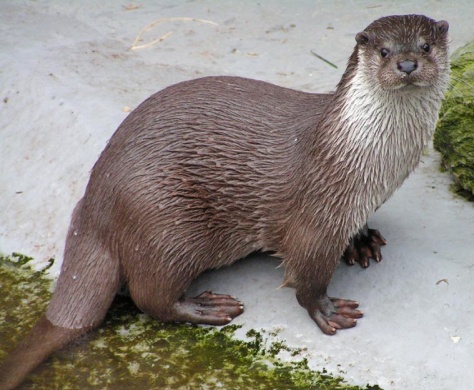 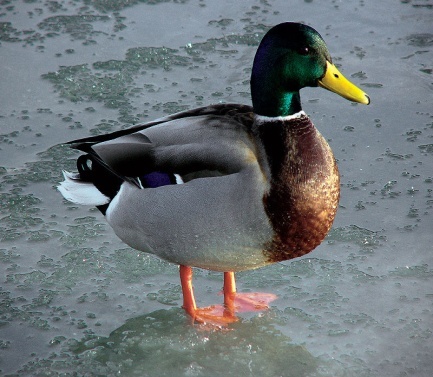 №Az adott feladatra kapható maximális pontElért pont az adott feladatraI.4II.20III.12IV.10V.8VI.12VII.10VIII.8IX.5X.7XI.6XII18Megszerzett összpontszám:Megszerzett összpontszám:Javító tanár:Javító tanár: